地方公共団体実行計画（区域施策編）策定・実施マニュアルについて地方公共団体実行計画（区域施策編）策定・実施マニュアル（平成29年３月環境省総合環境政策局環境計画課策定）（以下「策定マニュアル」という。）は、環境省が、地球温暖化対策の推進に関する法律（平成10 年法律第117号）第３条第3 項に基づく国の責務の一環として、地方自治法（昭和22 年法律第67 号）第245 条の4 に基づいて示す技術的な助言である。策定マニュアルでは、部門別に実績値の把握状況や推計作業の効率化等の観点から複数の推計手法を解説している。〇エネルギー起源CO２に関して示されている算定手法について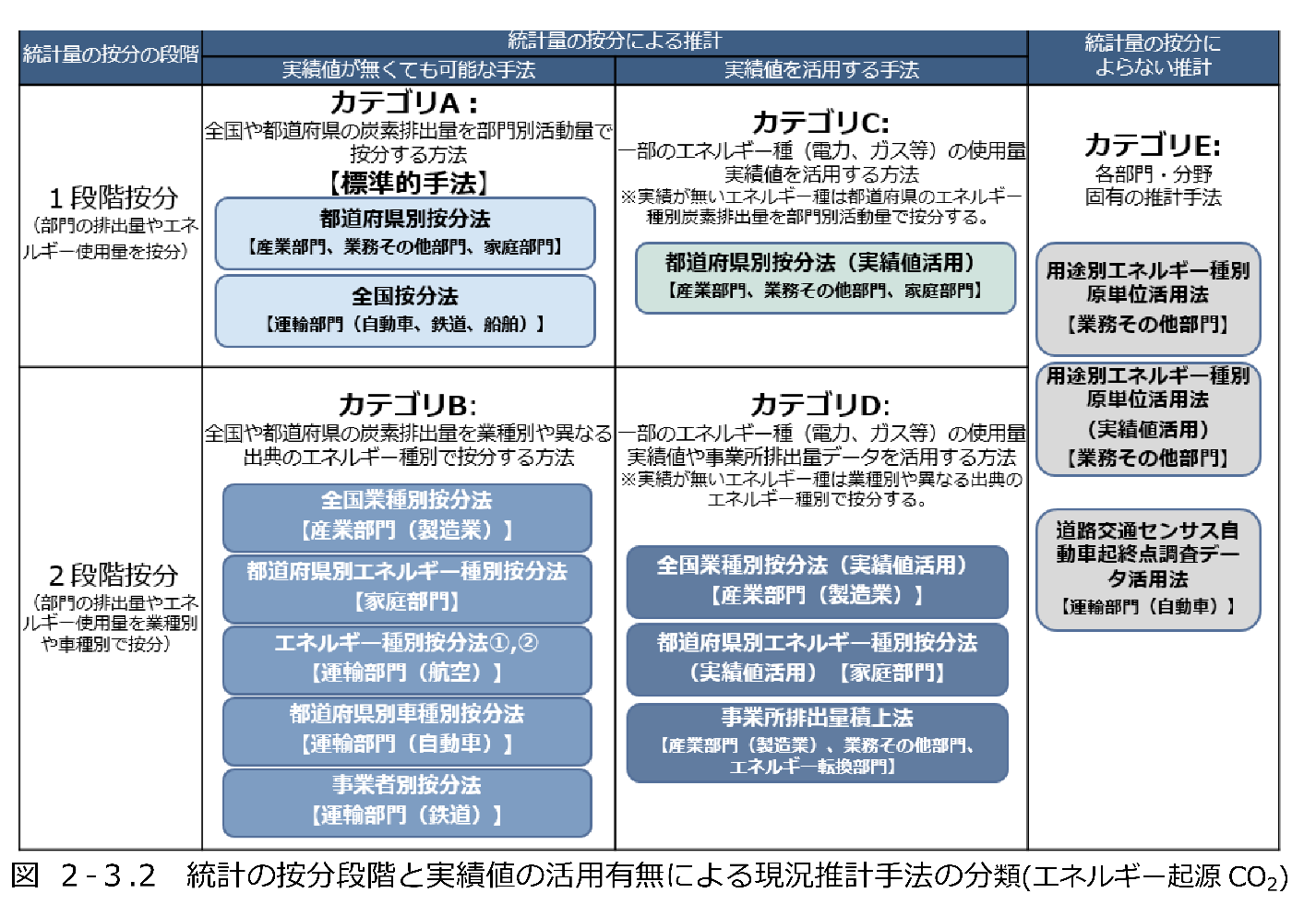 〇エネルギー起源CO２以外の温室効果ガスの算定手法について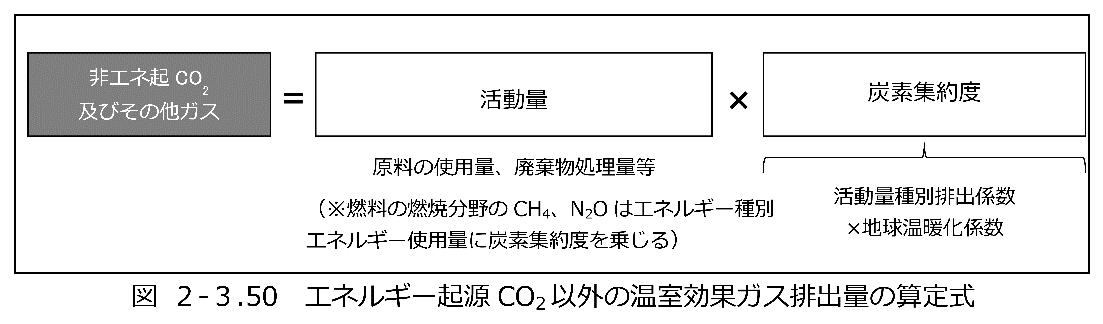 ○地球温暖化対策の推進に関する法律（平成10 年法律第117 号）より一部抜粋○地方自治法（昭和22 年法律第67 号）より一部抜粋